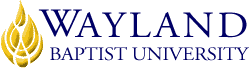 Virtual CampusSchool of BusinessUNIVERSITY MISSION STATEMENTWayland Baptist University exists to educate students in an academically challenging, learning-focused and distinctively Christian environment for professional success, lifelong learning, and service to God and humankind.COURSE NUMBER & NAME: MISM 3307-VC01, Web DesignTERM: Spring 2020INSTRUCTOR: Jimmy FikesCONTACT INFORMATION:Cell phone: 806-831-3918WBU Email: jimmy.fikes@wayland.wbu.eduOFFICE HOURS, BUILDING & LOCATION: Students may request personal conferences with the instructor on any day, and at any time.COURSE MEETING TIME & LOCATION:This class will be conducted entirely online on Blackboard.CATALOG DESCRIPTION: Analyzing information and applying graphic design techniques to develop effective, pleasing and useful web sites.PREREQUISITE:COSC 2311REQUIRED TEXTBOOK AND RESOURCE MATERIAL: Required book: 	Learning Web DesignAuthor: 		Jennifer RobbinsEdition: 		5thYear:		2018Publisher:		O’Reily MediaISBN#:		9781-49196-0202Updated:		11/22/2017ADDITIONAL MATERIALSStudents will use a free account with Dropbox (www.dropbox.com) to submit assignments for this classStudents will install a video screen capturing program (such as Screencast-O-Matic)Students will install the Brackets code editor to use for all assignmentsCOURSE OUTCOMES AND COMPETENCIES:To teach basic and intermediate concepts and methods of Web design using HTML and CSS.Students will demonstrate skill development and knowledge by Creating standards-compliant Web pages that will display properly on computer monitors, printers, and mobile devicesEmbedding media and interactive objects on Web pagesCreating a blog pageCreating pages with tables and formsCreating Web pages that meet accessibility requirements of the Americans with Disabilities Act (ADA) and Section 508 requirements for persons with disabilities.Individual students who desire will have the opportunity to advance beyond course objectives into advanced HTML by coordinating with instructorATTENDANCE REQUIREMENTS:As stated in the Wayland Catalog, students enrolled at one of the University’s external campuses should make every effort to attend all class meetings. All absences must be explained to the instructor, who will then determine whether the omitted work may be made up. When a student reaches that number of absences considered by the instructor to be excessive, the instructor will so advise the student and file an unsatisfactory progress report with the campus executive director. Any student who misses 25 percent or more of the regularly scheduled class meetings may receive a grade of F in the course. Additional attendance policies for each course, as defined by the instructor in the course syllabus, are considered a part of the University’s attendance policy.Instructor’s Attendance Statement: Students who miss more than 25% of class sessions will receive a grade of F for the term. Participation in a "class session" is defined (for this class) as failing to participate in all activities for a given week. This includes required assignments, discussion forums, and projects.STATEMENT ON PLAGIARISM & ACADEMIC DISHONESTY:Wayland Baptist University observes a zero-tolerance policy regarding academic dishonesty. Per university policy as described in the academic catalog, all cases of academic dishonesty will be reported, and second offenses will result in suspension from the university.DISABILITY STATEMENT:In compliance with the Americans with Disabilities Act of 1990 (ADA), it is the policy of Wayland Baptist University that no otherwise qualified person with a disability be excluded from participation in, be denied the benefits of, or be subject to discrimination under any educational program or activity in the university. The Coordinator of Counseling Services serves as the coordinator of students with a disability and should be contacted concerning accommodation requests at (806) 291-3765. Documentation of a disability must accompany any request for accommodations.COURSE REQUIREMENTS and GRADING CRITERIA:Weekly Coding AssignmentsDue by midnight on Sunday night, at the end of the week they are assigned Late assignments are penalized 10 points per day. After ten days, a zero is recorded and the work may not be made up unless the student made prior arrangement with the instructor.The average of all coding grades will make up 30% of the total term grade.Weekly QuizzesEight quizzes (excluding weeks 1, 5, and 11)The first attempt at each quiz must be made during the week it is assigned.Quizzes may be retaken beyond the week they are assigned to reinforce learning. The highest score earned on a quiz will be the value used for that quiz in the formula for the total term grade.The average of all quiz grades will make up 20% of the total term grade.Discussion Board Eight graded forums (see the grading rubric in Course Documents on Blackboard)The average of all discussion grades will make up 20% of the total term grade.ExamsTwo exams (one each in weeks 5 and 11).The average of the two exam grades will make up 30% of the total term grade.These exams will contain information we have covered in weekly assignments and in the discussion forums.WBU Grading Scale:A 	90-100B	80-89C	70-79D	60-69F	Below 60Grade Appeal Statement: “Students shall have protection through orderly procedures against prejudices or capricious academic evaluation. A student who believes that he or she has not been held to realistic academic standards, just evaluation procedures, or appropriate grading, may appeal the final grade given in the course by using the student grade appeal process described in the Academic Catalog. Appeals may not be made for advanced  placement  examinations  or  course bypass examinations. Appeals are limited to the final course grade, which may be upheld, raised, or lowered at any stage of the appeal process. Any recommendation to lower a course grade must be submitted through the Vice President of Academic Affairs/Faculty Assembly Grade Appeals Committee for review and approval. The Faculty Assembly Grade Appeals Committee may instruct that the course grade be upheld, raised, or lowered to a more proper evaluation.”TENTATIVE SCHEDULEWkTopicsWkTopics1Getting StartedVideo recording assignment for installationsChapters to read in Learning Web DesignChapter 1 - Where do I start?Chapter 2 - How the Web WorksChapter 3 - Big Concepts You Need to Know6CSS StylesChapters to read in Learning Web DesignChapter 11 - Cascading Style Sheets Chapter 19 – More CSS Techniques2Start Writing HTML CodeChapters to read in Learning Web DesignChapter 4 - Creating a Simple PageChapter 5 - Marking up Text7Formatting Text and ColorsChapters to read in Learning Web DesignChapter 12 - Formatting TextChapter 13 - Colors and Background3Understanding Links and HypertextChapters to read in Learning Web DesignChapter 6 - Adding LinksChapter 7 - Adding ImagesChapter 10 – Embedded Media8Positioning Objects on the PageChapters to read in Learning Web DesignChapter 14 - Thinking Inside the BoxChapter 15 - Floating and Positioning4Tables and FormsChapters to read in Learning Web DesignChapter 8 - Table MarkupChapter 9 – Forms9Object Behavior without JavaScriptChapter to read in Learning Web DesignChapter 18 – Transitions, Transforms, and Animation5Exam 110Responsive Web DesignChapter to read in Learning Web DesignChapter 17 – Responsive Web Design11Exam 2